	Logos Society Meeting Minutes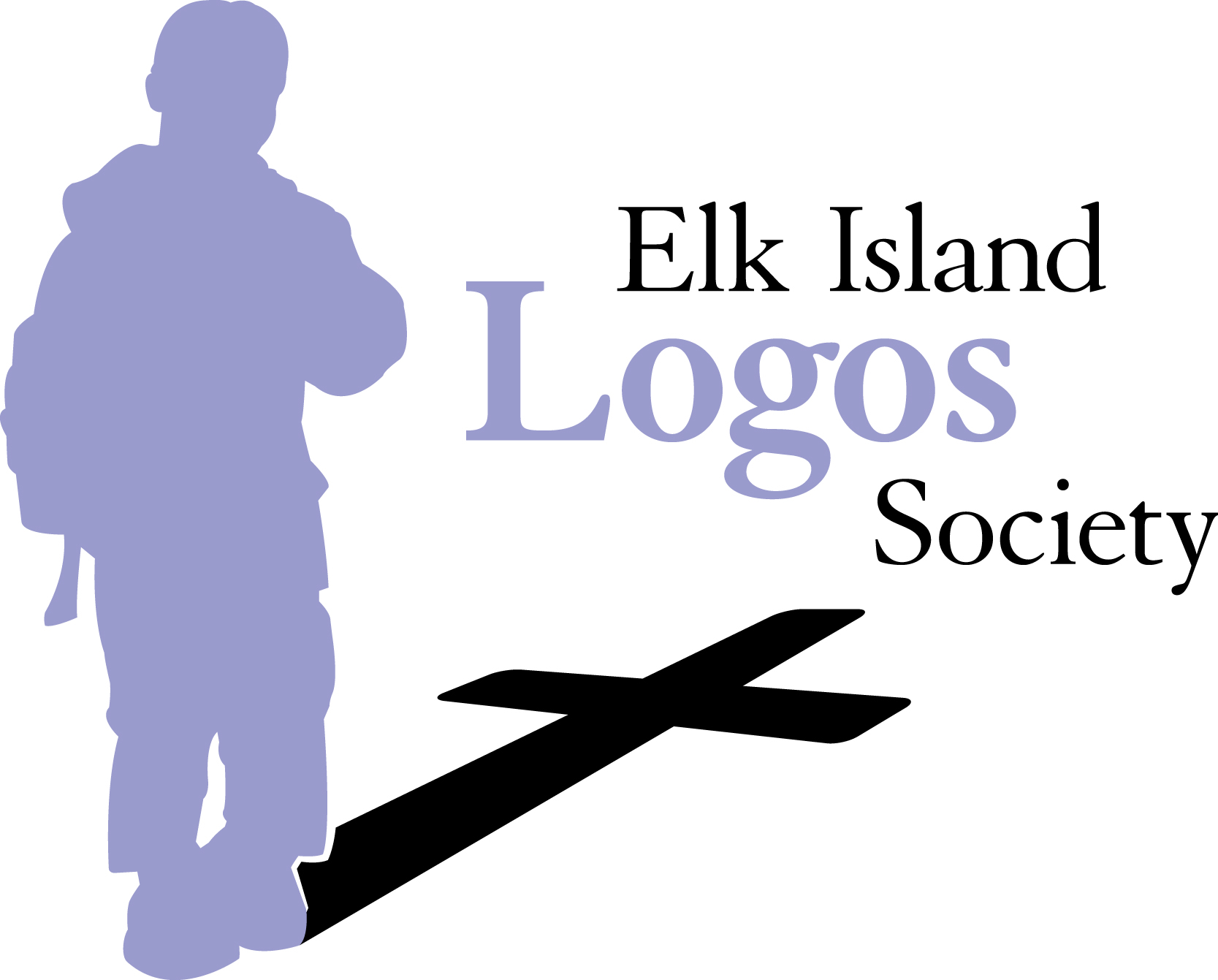 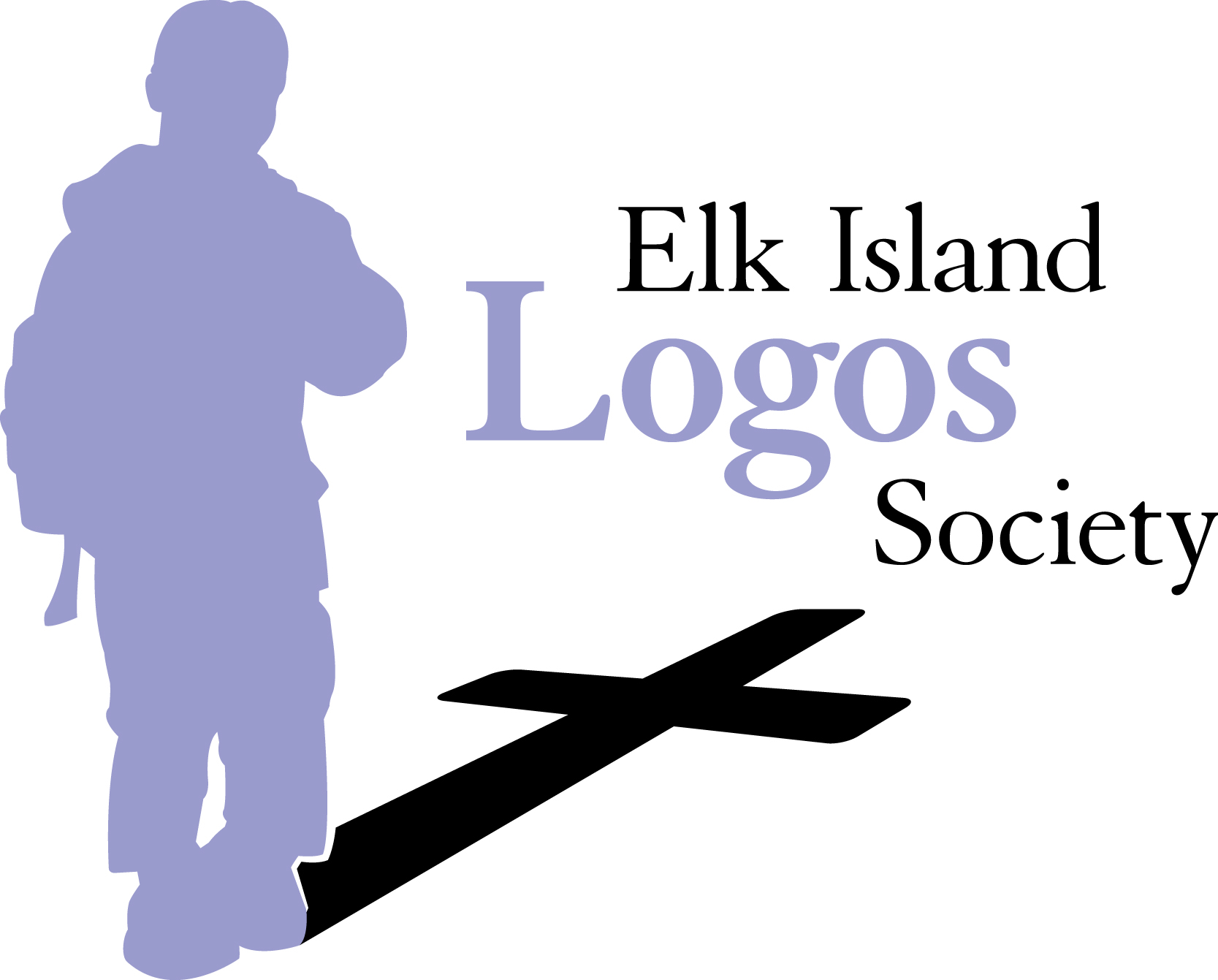 March 14, 2017Westboro Elementary SchoolPresent: Brooke Hartum, Melanie Ryzuk, Cheryl Gregersen, Rebekah Ho, Lynda Miller, Kerry Schnell, Jenn Wolfe, Melanie Ryzuk, Rebekah Ho, Matt Matheson, Mary Christenson, Krista Goretzky, Michelle Saldierna, Rachel Milne, Jenne Friggstad, Keela Coss, Cheryl GregersenAbsent: Carly Giesbrecht, Tina Fermaniuk, Mandy KilpatrickITEMMINUTESACTION ITEM/ RESPONSIBLE1.0Opening PrayerKerry Schnell2.0Personal Introductions3.0Approval of January 2017 minutes Proposed: Jenn WolfeSeconded:Kerry Schnell4.0Approval of March 2017 agenda Proposed:Krista GoretskySeconded:  Rachel Milne5.0Standing Items 5.1School Reports5.1.1Brentwood ElementaryThe Bless the Teachers chocolate fountain was held February 23.  The next Bless the Teachers event will take place the first week of May and the last event will be in June.  The Dance-a-Thon fundraiser goal was met.  Chapel will take place March 16.   Melanie Ryzuk5.1.2Westboro ElementaryChapel will take place March 16.  The sixth graders’ preview visit of Sherwood Heights will take place on March16th for a chapel. The assistant principals at SWH will visit the WBO students on March 20.  Krista Goretsky/Rachel Milne5.1.3Sherwood Heights Junior HighChapel will take place March 16 with Pastor Mark Kuntz.  The Easter retreat will take place April 27 at Celebration Church.  Pastor Kevin has been leading the Alpha Kids program. CherylGregersen5.2Other Reports5.2.1TreasurerNo deposits made in January.  A $306 payment was made to Books for Christ.  Membership money that has come in totals $700.   Rebekah Ho5.2.2FundraisingThe Coco Brooks fundraiser will not proceed as previously planned as it is more complicated than anticipated.  This year’s last fundraiser will be both Nitza’s Pizza and a “No Fuss” donation on the same form.  The form will be sent home prior to spring break. Jenn Wolfe5.2.3Christian ResourcesThe teachers at Brentwood expressed their thanks for the resource items.  One teacher at Sherwood Heights ordered an item.  The Westboro teachers preferred a book fair.  Ms. Alpern would like the Christian book fair to take place at the same time as the Scholastic book fair in the fall.  The remaining funds will be given to the libraries.  The library technicians will be asked to submit their reimbursement requests by mid-April.  The board will discuss the possibility of providing funds to teachers for Christian resources for the following year at a future meeting.    Michelle Saldierna5.2.4AdvertisingLynda reported that she has been trying to get approval from EIPS communications department to run an advertisement on Shine FM. Unfortunately she hasn’t heard back yet to see if it’s approved.Lynda Miller5.2.5Communications  If anyone would like anything updated on the website, see Jenne Friggstad. Kerry Schnell has posted announcements of biweekly prayer group on FaceBook.  Jenne Friggstad 6.0New Business6.1.1Charity Status/Board VacanciesThe first step toward achieving charity status is document compilation.  This has been done.  The incoming new board will decide if it wants to proceed or not.  Krista Goretsky offered to request a workshop from Alberta Culture to train the new board on board governance.  Carly and Lynda’s board positions will be vacant next year.  Any interested candidates should contact Lynda.   Lynda Miller/Krista Goretzky6.1.2Joint Easter ChapelApril 13 @ Brentwood 1:15-2:15Westboro will join with Brentwood for this Easter Chapel and possibly have a classroom card exchange at the same time.  Mrs. Christenson will be get into contact with Heidi at BWD to make the arrangements. She will also order a bus for WBO students.6.1.3Grade 6 visit to Sherwood HeightsThe sixth graders’ preview visit of Sherwood Heights will take place on March 20.  6.1.4Meeting DatesThe date format (Tuesday evenings) will continue next school year. Dates will be:Tues Sept 12, 2017 SWHTues Oct 10, 2017 BWD Tues Jan 9, 2018 WBOTues Mar 13, 2018 SWHTues May 8, 2018 BWDAGM Tues June 12, WBO7.0Close in Prayer, Meeting Adjourned @ 7:50pm Keela Coss8.0Next Meeting date – Tuesday May 9, 7:00 pm @ Sherwood Heights